Codes (leave blank for Present)  NON-PASSERINES		              Code  No.          NON-PASSERINES		                 Code  No.        PASSERINES	                                    Code  No.# = offshore If Species in BOLD are seen a “Rare Bird Record Report” should be submitted.IT IS IMPORTANT THAT ONLY BIRDS SEEN WITHIN THE PARK ARE RECORDED ON THIS LIST.  IF YOU SEE BIRDS OUTSIDE THE PARK PLEASE MARK ACCORDINGLY OR PREFERABLY USE A SEPARATE LIST.Please return this sheet on completion to Birds SA Database Co-ordinator (Brian Blaylock) for inclusion in the database.Email to: database@birdssa.asn.au or post to: Birds SA Database, Birds SA c/- SA Museum, North Terrace, Adelaide, SA, 5000HALLET COVE CONSERVATION PARK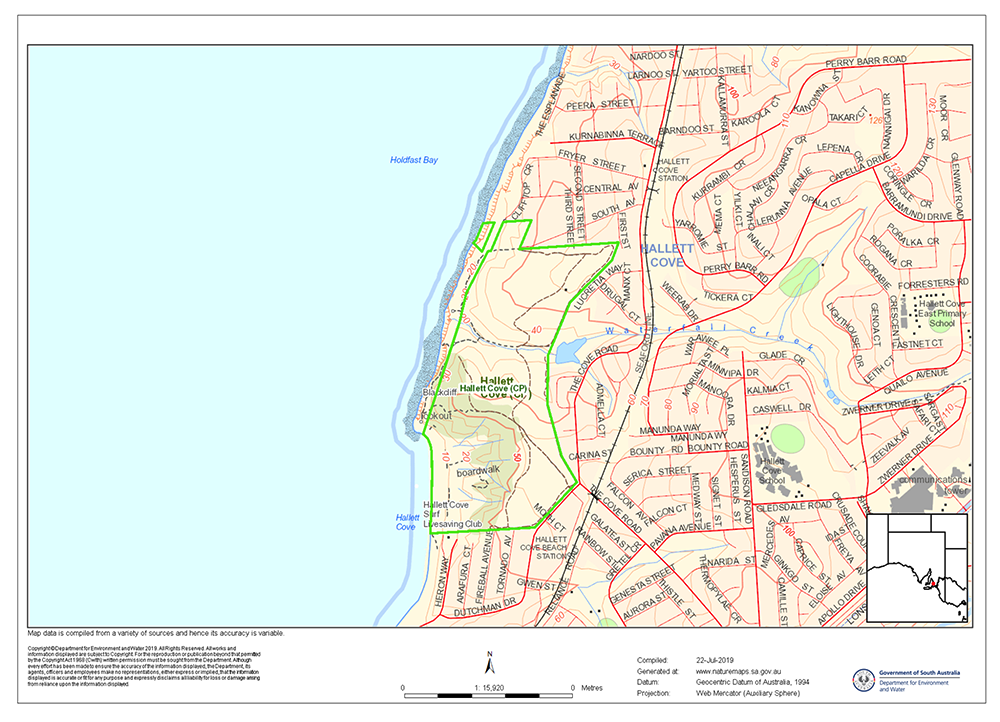 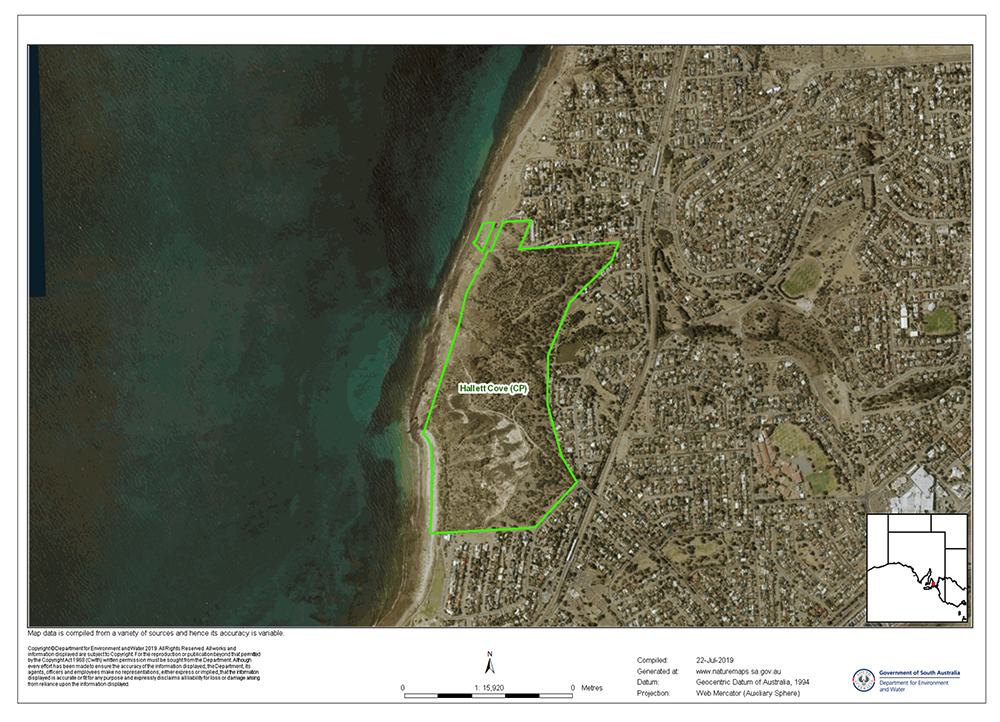 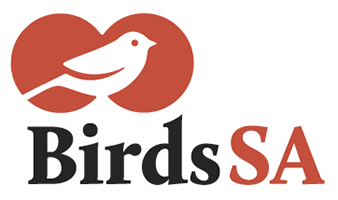           birdssa.asn.auChecklist forHALLET COVE CONSERVATION PARKChecklist forHALLET COVE CONSERVATION PARKChecklist forHALLET COVE CONSERVATION PARKChecklist forHALLET COVE CONSERVATION PARK          birdssa.asn.au-35.07389 °N  138. 49833 °Eor new  …………….   ……………..35°04’26” S  138°29’54” E……………  ……………..35°04’26” S  138°29’54” E……………  ……………..54  271899  6115900     …  ….........  ………Observers:   …………………………………………………………………..  ..……………………………………………………………………………….Observers:   …………………………………………………………………..  ..……………………………………………………………………………….Observers:   …………………………………………………………………..  ..……………………………………………………………………………….Phone: (H)  ……………………………… (M)  …………………………………Email:   …………..……………………………………………………Phone: (H)  ……………………………… (M)  …………………………………Email:   …………..……………………………………………………Date:  ……..………………………….      Start Time: ………………………    End Time:   ………………………Date:  ……..………………………….      Start Time: ………………………    End Time:   ………………………Date:  ……..………………………….      Start Time: ………………………    End Time:   ………………………Date:  ……..………………………….      Start Time: ………………………    End Time:   ………………………Date:  ……..………………………….      Start Time: ………………………    End Time:   ………………………D = DeadH = HeardO = OverheadB = BreedingB1 = MatingB2 = Nest BuildingB3 = Nest with eggsB4 = Nest with chicksB5 = Dependent fledglingsB6 = Bird on nestBudgerigarGrey Teal*Common BlackbirdYellow-tailed Black CockatooCaspian TernWhite-fronted ChatEurasian CootGreater Crested TernGolden-headed CisticolaLittle Pied CormorantBlack-faced CuckooshrikeBlack-faced CormorantBlack-winged Currawong (Grey Currawong) Little Black CormorantSuperb FairywrenPied Cormorant*European GoldfinchGreat CormorantLittle GrassbirdPallid Cuckoo*European Greenfinch*Spotted DoveNew Holland HoneyeaterManed DuckSinging HoneyeaterPacific Black DuckWhite-plumed HoneyeaterPacific Black Duck x *MallardAustralian MagpieBrown FalconMagpielarkGalahFairy MartinAustralasian Gannet #Noisy MinerSilver GullSpotted PardalotePacific GullStriated PardaloteNankeen Night HeronAustralian PipitWhite-necked HeronLittle RavenWhite-faced HeronGrey ShrikethrushAustralian HobbySilvereyeNankeen Kestrel*Eurasian SkylarkSacred KingfisherRufous SonglarkBlack-shouldered KiteBrown SonglarkPurple-crowned Lorikeet*House SparrowRainbow Lorikeet*Common StarlingMusk LorikeetWelcome SwallowDusky MoorhenWillie WagtailEastern OspreyAustralian Reed WarblerRock ParrotRed WattlebirdAustralian Pelican #Little WattlebirdSouthern Giant Petrel #WeebillCape Petrel #Australian Golden Whistler*Feral PigeonRufous WhistlerCrested PigeonStubble QuailBrown QuailBuff-banded RailAdelaide Rosella (Crimson Rosella)Sooty Shearwater #Short-tailed Shearwater #Australian ShelduckAustralasian SwamphenBlack Swan